 Environmental Affairs Board Minutes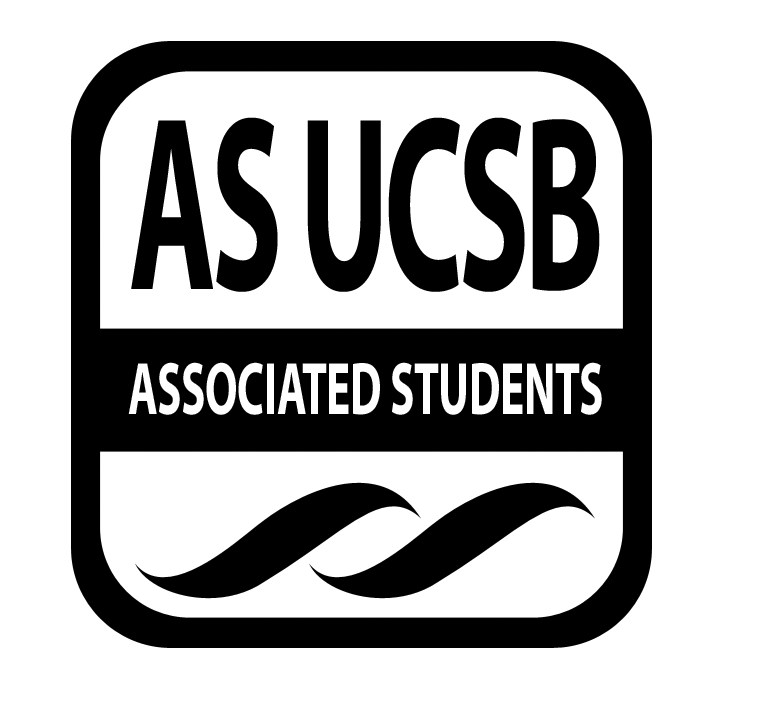 Associated Students Monday, (1/29/2018), Environmental Affairs Board OfficeCALL TO ORDER 7:04 PM by Rena, minutes recorded by Cynthia TorresATTENDANCEMOTION/SECOND: Rena/AlexisMotion language: Motion to pass attendance as stated in the graph aboveACTION: ConsentAdditional approval required: YES (Senate)PUBLIC FORUMCamila, Co-Chair of HEAROur club is screening Cowspiracy, which is a movie on how our food system is corrupted. The date is TBA, hoping for Thursday February 22th. There will be a discussion afterwards and food provided. They are requesting funding for food; the total is $315 from the IV Food Co Op.Does not have a current plan for composting. Will look into getting the bins for AS Recycling and look into funding for it. Will also ask EAB for funding for this as wellAre also asking Environmental Studies for fundingCamila will look into the composting bins and reemail the budgetConcerns:	There is no confirmed date	Last time a org came in for funding for a movie, it was a much cheaper	Sarah suggested to pay the invoices from IV Co Op and AS Recycling	Joanne suggested paying a stipend for the composting and to ask to put EAB’s logo on itCOMMITTEE BUSINESSApproval of MinutesMOTION/SECOND: Rena/JoanneMotion language: Motion to pass last week’s minutesACTION: Hand vote  13-0-0Additional approval required: YES (Senate)INDIVIDUAL REPORTSCo-ChairsJoan Hartmann’s representative responded to the working group letters. She was invited to a town hall meeting. The date is TBA, most likely Thursday February 15th at 6 PM at the GSA loungeAnyone can come, it is open specifically to the beach and environmental issuesWe received an outreach email about the Mental Health Conference. This is not an EAB working group. No one felt interestedWe will be receiving 15 copies of the book Lab Girl and will have a working group on itIan will be coming on Wednesday to talk about water Joanne and Rena will talk to Senate next week and submitted a letter to ECOalitionZero Waste Mixer is this Thursday.  A lot of people are passing byHonoraria will be offered next year for positions if you do your job (depends on how strict on they have to be). It will be $100. Suggestion for honoraria proposal for SpringAS Assembly is Sunday. There is networking, food, and LinkedIn photos if anyone is interestedStudent AffairsFirst A.S. Sustainability Policy meetingWe are finishing up on presentations and we are auditing those who have received the presentations (also known as spy club) Rewards may be offered for auditing Please let Liz know if you are interested! The meetings are still every two weeks on Thursdays at 6 PM at the Pardall center Campaign Chairs: Thrift, Compost, and Renewable EnergyThrift: March 1st 11AM to 2PM is still the planned date for the thrift store! Rebecca is looking into getting slack lines and duct tape to hold the clothes. She has some questions on getting the location for Lot 22. There are also concerns on hanging things on the trees. Rebecca’s working group is talking about the thrift store and working on improvements. Suggestions for other places for bins.Renewable Energy: TGIF grant is due on Monday. Kathryn will send out a draft by Thursday or Friday to everyone. Please read it. Her working group is to write letters to replace the lights in the bookstoreKathryn also asked for clarification on her grantSustainable Foods CoordinatorsStill debating the theme of Green ChefKatee emailed back the IV Co Op on collaboratingThey will start advertising on WednesdayKatee meet on the Better Foods Coalition and they stated they need EAB’s support to apply to a TGIF grant for a coordinator position. Katee received a letter of support for the position. They also are currently working with the dining halls to get more vegan options.Rena asked question on the difference between this coalition and the work of Foods, Nutrition, and Basic Skills and the main goal of the position and the coalition instead.Shiena stated that she thought it’s focus would be advocating being vegan with other organizations Sarah asked about their long term plan since funding from TGIF is one year. Katee will report back on the questions that arose. Katee will send it out to everyone to make an email vote later Rebecca asked a question if our support to this would mean a conflict with our own grant proposal. It will likely not. Environmental Justice CoordinatorN/AEarth Day CoordinatorsThey put out some posts and received submissions for art. None yet for bands but are talking around about the music Carnival games are all planned out. Possibly will have henna drawings at the Earth Festival Their working group will be testing out making shirts to produce bags Local Affairs CoordinatorOn Wednesday, Jem will have her working group for the Stream Team event this Sunday. She will be driving and doing a raffle to choose who gets to go. There are only 4 spots available The working group will be for everyone and Jem will present to the general club meetings.Publicity CoordinatorsJosue wants to publicize events that we know all the details forRena suggested to add a bin for the Thrift Store advertisingHe will pass more money later for Digiknows Josue needs more tabling events. Suggestion for more dining common tabling eventsHe also needs to pass more money for tabling supplies. Last time we suggested reusable utensils, straws, or reusable bags. They have to have EAB on them. Before he can pass money, an exact quote is neededIdea to get reusable straws with stoppers that say EAB on themSocial CoordinatorsThe plan this week is to do Arlington/Cathedral Peak this SaturdaySuggestion to make sure you make sure people get enough water!There is a conflict with the Thrift Store event with Crossroads this SaturdaySuggestion to provide snacks but to express that this is a hard hikeThe hike will now be February 11th Camping for Winter quarter may be Paradise campgrounds. We would have to get two or three camping sites and will pass money for it. It will be March 10-11thIt can go below freezing. Devin is thinking about getting 5 REI sleeping bags and will get a quoteCamping for Spring quarter may be Santa Cruz island. Transportation is the most expensive. Michelle would like to get a camping site for 15 people. Rena suggested not to go pass 20 peopleAlexis suggested to look into group rates discount for the camping site.Michelle is thinking in doing it May 12th, which is Mother’s Day. She will pass money soon to pay for the siteClarification that Wednesday Friends Day is more like a holiday instead of a weekly thingNext Wednesday Friends Day on March 7th will be an art night. Volunteer CoordinatorRestoration was a success Plan to have another restoration event on February or March. Michelle suggested into of a CCBER event to do this insteadAdopt A Block this Friday at 10 AM!HistorianN/A Senate LiaisonRena and Joanne already mentioned about the resolution that will be presentedQuestion if anyone wanted to enter in the talent AdvisorSarah has all the email accounts for positions we requested. She will send out a link to everyone to get their passwordsThere is going to be a talk on Urban Agriculture with minority communities at 12 PM this Friday. She asked for a slide to present on thisGROUP AND PROJECT REPORTSN/AOLD BUSINESSNEW BUSINESSSnacks for Sunday’s HikeMOTION/SECOND: Devin/RenaMotion language: Motion to pass $100 for snacks and water for Sunday’s hikeACTION: ConsentAdditional approval required: YES (Senate)Money for Thrift Store Event$5 for each person to spend at CrosswordsAiming for 20 people MOTION/SECOND: Michelle/AlexisMotion language: Motion to pass $100 for money to spend for the thrift adventureACTION: ConsentAdditional approval required: YES (Senate)Winter Quarter Camping ReservationMOTION/SECOND: Michelle/DevinMotion language: Motion to pass $100 for Paradise campground reservationACTION: ConsentAdditional approval required: YES (Senate)Digiknows for Upcoming EventsMOTION/SECOND: Josue/RenaMotion language: Motion to pass $80 for Digiknows for Green Chef and Thrift ShopACTION: ConsentAdditional approval required: YES (Senate)Pizza for Town Hall Meeting MOTION/SECOND: Joanne/RenaMotion language: Motion to pass $300 for pizza for the town hall with Joan HartmannACTION: ConsentAdditional approval required: YES (Senate)DISCUSSIONA.S. Graphic Design AdvertisingEAB was also asked if they wanted a poster and other graphic design advertising materials for ASAlexis will present to general member involvedADJOURNMENT AT 8:30 PM (Rena/Joanne)NameNote:absent (excused/not excused)arrived late (time)departed early (time)NameNote:absent (excused/not excused)arrived late (time)departed early (time)Rena LahnCo-ChairPresentJem Unger HicksLocal Affairs PresentJoanne YueCo-ChairPresentMichelle GeldinSocial ChairPresentGabby d’SouzaCampaign ChairAbsent(Excused)Devin VlachSocial ChairPresentRebecca WrightCampaign ChairDeparted Early at 8:01 PM(Excused)Elizabeth SzulcStudent AffairsPresentKathryn FosterCampaign ChairPresentKatee GustavsonSustainable FoodsPresentAlexis BeattyEarth Day ChairPresentSheina CrystalSustainable FoodsPresentHannah BowlerEarth Day ChairPresentSaul Luna VargasVolunteer ChairPresentCeleste ArguestaEnvironmental Justice Absent(Excused)Sarah SiedschlagAdvisorPresentJosue RamirezPublicity ChairPresentCynthia TorresAdmin AssistantPresentSophia DycaicoSenate LiasionPresentSophie Von HunnisHistorianAbsent(Excused)